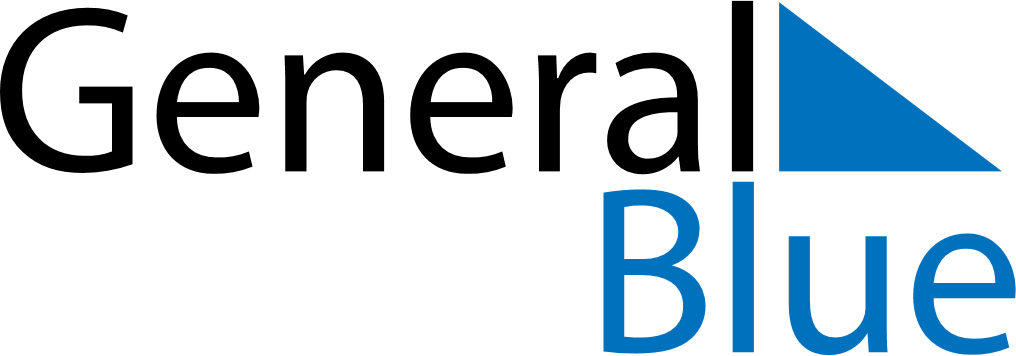 May 2020May 2020May 2020May 2020RomaniaRomaniaRomaniaSundayMondayTuesdayWednesdayThursdayFridayFridaySaturday112Labour DayLabour Day34567889Mother’s Day101112131415151617181920212222232425262728292930Ascension Day31